КОНСАЛТИНГ В ЗОВНІШНЬОЕКОНОМІЧНІЙ ДІЯЛЬНОСТІВикладач: к.н.держ. упр., доц. Петрова Катерина ВолодимирівнаКафедра: бізнес-адміністрування і менеджменту зовнішньоекономічної діяльності, 6й корп. ЗНУ, ауд. 108 (1й поверх)Email: a.n.oleynick@gmail.com Телефон: (067) 611-17-86 (Viber, Telegram)ОПИС КУРСУКонсультування є видом професійної діяльності, актуальність та затребуваність якої зумовлена постійним пошуком підприємцями нових засобів підвищення ефективності бізнесу, спробами керівників знайти комерційне застосування своїм здібностям, логікою розвитку організаційної науки і практики.Консалтинг в ЗЕД охоплює питання на всіх рівнях діяльності підприємства: від виробництва продукції і закупівлі сировини та матеріалів за кордоном до реалізації експортної продукції.Мета курсу  надання студентам системних знань щодо об’єктивних закономірностей, умов, процесів і специфічних особливостей роботи підприємств при здійсненні зовнішньоекономічної діяльності, обґрунтування управлінських рішень спрямованих на підвищення ефективності бізнесу.Вивчення курсу передбачає поєднання різних форматів та методів навчання:інтерактивний формат навчання, основою якого є проведення дебатів, обговорень, дискусій щодо проблемних ситуацій, які мають місце в бізнесі;методи навчання: словесні, наочні, аналітичні, репродуктивні та продуктивнівиконання практичних занять, розв’язок ситуаційних завдань індивідуально та в групах.Курс орієнтований на засвоєння студентами методичного інструментарію щодо організації ефективної роботи на конкурентних іноземних ринках, обґрунтування вибору найбільш оптимальних схем доставки вантажів та товарів, вибору найбільш оптимального варіанту митного оформлення тощо.Застосування цього інструментарію допоможе студентам підготуватися до написання кваліфікаційної роботи, підготуватися до майбутньої професійної діяльності.ОЧІКУВАНІ РЕЗУЛЬТАТИ НАВЧАННЯУ результаті вивчення навчальної дисципліни студент повинен:знати:базові завдання та принципи консалтингу;особливості консультаційних послуг в сфері ЗЕД, підходи до їх класифікації;моделі консультування, переваги та недоліки кожної з них;методи дослідження внутрішнього середовища підприємства-суб’єкта ЗЕД;методи дослідження факторів зовнішнього середовища: споживачів, конкурентів, постачальників, посередників, контактних аудиторій, специфіку взаємодії з ними підприємств- суб’єктів ЗЕД .підходи до розробки стратегій діяльності підприємств, в тому числі на зовнішніх ринках.Вміти:критично осмислювати, вибирати та використовувати необхідний науковий, методичний і аналітичний інструментарій для управління в непередбачуваних умовах міжнародного середовища;ідентифікувати проблеми в організації та обґрунтовувати методи їх вирішення;проектувати ефективні системи управління організаціями-суб’єктами ЗЕД;обґрунтовувати та управляти проектами, генерувати підприємницькі ідеї;мати навички прийняття, обґрунтування та забезпечення реалізації управлінських рішень в непередбачуваних умовах, враховуючи вимоги чинного законодавства, етичні міркування та соціальну відповідальність, економічні умови ведення бізнесу на міжнародних ринках;застосовувати спеціалізоване програмне забезпечення та інформаційні системи для вирішення задач управління організацією;вміти делегувати повноваження та керівництво організацію, формувати стратегічні цілі функціонування організаційних систем, визначати місію та цілі діяльності бізнес-структур;контролювати виробничі процеси, застосовувати інструментарій оцінки економічного потенціалу, ресурсного забезпечення, ризиків, ефективності діяльності бізнес-структур;розраховувати потребу в інноваціях та інвестиціях в діяльності підприємств, здійснювати заходи щодо впровадження економічно обґрунтованих інновацій, оптимального та обґрунтованого використання різних видів фінансових ресурсів;У разі успішного завершення курсу студент зможе:Критично осмислювати, вибирати та використовувати необхідний науковий, методичний і аналітичний інструментарій для управління в непередбачуваних умовах.Ідентифікувати проблеми в організації та обґрунтовувати методи їх вирішення.Проектувати ефективні системи управління організаціями.Обґрунтовувати та управляти проектами, генерувати підприємницькі ідеї.Застосовувати спеціалізоване програмне забезпечення та інформаційні системи для вирішення задач управління організацією.Вміти делегувати повноваження та керівництво організацією, формувати стратегічні цілі функціонування організаційних систем, визначати місію та цілі діяльності бізнес-структур;Контролювати виробничі процеси, застосовувати інструментарій оцінки економічного потенціалу, ресурсного забезпечення, ризиків, ефективності діяльності бізнес-структур;Розраховувати потребу в інноваціях та інвестиціях в діяльності підприємств, здійснювати заходи щодо впровадження економічно обґрунтованих інновацій, оптимального та обґрунтованого використання різних видів фінансових ресурсів;У результаті вивчення навчальної дисципліни студент повинен набути таких результатів навчання (знання, уміння тощо) та компетентностей:Критично осмислювати, вибирати та використовувати	необхідний	науковий, методичний і аналітичний інструментарій для управління в непередбачуваних умовахІдентифікувати проблеми в організації та обґрунтовувати методи їх вирішенняМати навички прийняття, обґрунтування та забезпечення реалізації управлінських рішень в непередбачуваних умовах, враховуючи вимоги чинного законодавства, етичні міркування та соціальну відповідальністьЗастосовувати спеціалізоване програмне забезпечення та інформаційні системи для вирішення задач управління організацієюКонтролювати виробничі процеси, застосовувати інструментарій оцінки економічного потенціалу, ресурсного забезпечення, ризиків, ефективності діяльності підприємствЗдатність до моделювання ситуацій та поведінки суб’єктів ЗЕД в умовах нестійкості кон’юнктури на світових ринках, вміння розробляти та обирати перспективні напрямки діяльності та розвитку в умовах криз у світовому господарствіЗдатність проведення досліджень на відповідному рівніЗдатність до абстрактного мислення, аналізу та синтезуЗдатність обирати та використовувати концепції, методи та інструментарій менеджменту, в тому числі у відповідності до визначених цілей та міжнародних стандартівЗдатність використовувати психологічні технології роботи з персоналомЗдатність аналізувати й структурувати проблеми організації, приймати ефективні управлінські рішення та забезпечувати їх реалізацію, організовувати процес управління ЗЕД на основі системи управління якістю на усіх рівняхЗдатність до управління організацією і її розвитком, за результатами аналітичної діяльності до визначення стратегії ЗЕД підприємства, вибору оптимальної стратегії для різних зовнішніх ринків з урахуванням прийнятного рівня ризикуЗдатність реалізації основних процедур державного митного контролю в Україні, визначення митної вартості товарів, здійснення їх кодування за УКТЗЕДОСНОВНІ НАВЧАЛЬНІ РЕСУРСИЧкан А. С. Консалтинг в зовнішньоекономічній діяльності: навчальний посібник для здобувачів ступеня вищої освіти магістр спеціальності «Менеджмент зовнішньоекономічної діяльності» / А.С. Чкан, С.В. Маркова, І.В. Ганза. – Запоріжжя: ЗНУ, 2016. – 117 с.Управління бізнес-процесами підприємства : навчальний посібник для здобувачів ступеня вищої освіти магістра спеціальності «Менеджмент» / [За ред. докт. наук держ. упр., проф. Бікулова Д. Т.]. – Запоріжжя : ЗНУ, 2017. – 456 с.+ до кожного заняття рекомендуються додаткові джерела (див. Moodle).КОНТРОЛЬНІ ЗАХОДИПоточні контрольні заходи (max 60 балів):Поточний контроль передбачає такі теоретичні завдання:тести за пройденим матеріалом в системі Moodle ЗНУ;термінологічні диктантами за ключовими поняттями курсу.Поточний контроль передбачає виконання індивідуальних практичних завдань (методичні рекомендації та вимоги щодо виконання та оформлення робіт містяться в системі Moodle ЗНУ):практичні завдання: укладання контракту на роботу консультанта, розробка програми формування корпоративної культури підприємства, розрахунок вартості роботи консультанта;самостійні творчі роботи: дослідження споживачів, дослідження конкурентів, дослідження постачальників та посередників, дослідження контактних аудиторій, дослідження внутрішнього середовища підприємства.Види контролю і система накопичення балів за виконання поточних контрольних заходівПідсумкові контрольні заходи (max 40 балів):Види завдань та система накопичення балівФАКУЛЬТЕТ МЕНЕДЖМЕНТУ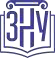 Силабус навчальної дисципліниШкала оцінювання: національна та ECTSРОЗКЛАД КУРСУ ЗА ТЕМАМИ І КОНТРОЛЬНІ ЗАВДАННЯОСНОВНІ ДЖЕРЕЛАКниги:Основи управлінського консультування : конспект лекцій. / уклад. М.М. Петрушенко. Суми : Сумський державний університет, 2011. URL: http://ebooks.znu.edu.ua/files/Bibliobooks/Inshi20/0016757.doc (дата звернення 13.07.2023).Управління бізнес-процесами підприємства : навчальний посібник для здобувачів ступеня вищої освіти магістра спеціальності «Менеджмент» / [за ред. докт. наук держ. упр., проф. Бікулова Д. Т.]. Запоріжжя : ЗНУ, 2017. 456 с.Чкан А.С. Консалтинг в зовнішньоекономічній діяльності. Запоріжжя : ЗНУ, 2016. URL: http://ebooks.znu.edu.ua/files/metodychky/2016/03/0038739.pdf (дата звернення 13.10.2023).Чкан А.С. Основи управлінського консультування (вкл. модуль Актуальні проблеми теорії управління) : метод. реком. до самост. роб. для студ. освітньо-кваліф. рівня "магістр" спец. "Бізнес-адміністрування". Запоріжжя : ЗНУ, 2013. URL: http://ebooks.znu.edu.ua/files/metodychky/2013/06/0030448.pdf (дата звернення 13.07.2023).Управлінський консалтинг : підручник / [за ред. Безкровного М.Ф.]. Київ : Видавництво Лір-К, 2015. URL: http://pdf.lib.vntu.edu.ua/books/2019/Bezkrovnyu_2015_336.pdf (дата звернення 13.07.2023).Інформаційні ресурси:Періодичні видання України з проблем бізнесу:Бібліотека економічної і ділової літератури. URL: http://ek-lit.agava.ru/ (дата звернення 13.07.2023).Бізнес: журнал. URL: http://www.business.ua (дата звернення 13.10.2023).Економіка і управління на підприємстві: науково-освітній портал. URL: http://eup.ru (дата звернення 13.07.2023).Інтернет-портал аналітичних центрів України. URL: http://www.intellect.org.uaКорпоративный менеджмент. URL: http://www.cfin.ru (дата звернення 13.07.2023).Сучасні проблеми економіки і підприємництво: збірник наукових праць. URL: http://journals.kpi.ua/ua/22 (дата звернення 13.07.2023).Український діловий щотижневик «Галицькі контракти». URL: http://kontrakty.ua (дата звернення 13.07.2023).Українська інвестиційна газета «Інвестгазета» – всеукраїнський фінансово-економічний тижневик. URL: http://www.investgazeta.net (дата звернення 13.07.2023).Сайти асоціацій консультантів:Асоціація інженерів-консультантів України. URL: https://aecu.org.ua/ (дата звернення 13.07.2023).Асоціація професійних політичних консультантів України (АППК). URL: http://appc.org.ua/pres-reliz/ (дата звернення 13.07.2023).Інтернет-портал аналітичних центрів України. URL: http://www.intellect.org.ua (дата звернення 13.07.2023).Консалтингова онлайн платформа Consultancy UK. URL: http://www.consultancy.uk/ (дата звернення 13.07.2023).Спілка податкових консультантів України. URL: http://www.taxadvisers.org.ua/ (дата звернення 13.07.2023).Сайт Інституту економічних досліджень та політичних консультацій. URL: http://www.ier.com.ua/ (дата звернення 13.07.2023).FEACO (Європейська федерація асоціацій консультантів з економіки та управління). URL: http://www.feaco.org (дата звернення 13.07.2023).ІМC USA (Інститут менеджмент-консультантів США). URL: http://www.imcusa.org/ (дата звернення 13.07.2023).РЕГУЛЯЦІЇ І ПОЛІТИКИ КУРСУВідвідування занять. Регуляція пропусків.Практичний характер курсу передбачає обов’язкове відвідування занять. Студенти, які за певних обставин не можуть відвідувати заняття регулярно, мусять впродовж тижня узгодити із викладачем графік індивідуального відпрацювання пропущених занять. Окремі пропущенні завдання мають бути відпрацьовані на найближчій консультації впродовж тижня після пропуску. Відпрацювання занять здійснюється усно у формі співбесіди за питаннями, визначеними планом заняття. В окремих випадках дозволяється письмове відпрацювання шляхом виконання індивідуального письмового завдання.Студенти, які станом на початок екзаменаційної сесії мають понад 70% невідпрацьованих пропущених занять, до відпрацювання не допускаються.Умови вивчення курсу:активність під час практичних та лекційних занять;вчасне виконання контрольних заходів та подання їх на перевірку викладачу у встановлені терміни. В разі несвоєчасного подання робіт можливе нарахування штрафних балів – 0,2 бала за кожний пропущений день;дотримання академічної доброчесності при виконанні завдань, передбачених програмою курсу. Списування є неприпустимим;доброзичливе та толерантне ставлення до всіх учасників навчального процесу;пунктуальність та сумлінність;активність студента у здійсненні наукової діяльності, участь у науково-практичних заходах за тематикою курсу. Може оцінюватися бонусними балами (кількість балів на розсуд викладача).Політика академічної доброчесностіКожний студент зобов’язаний дотримуватися принципів академічної доброчесності. Письмові завдання з використанням часткових або повнотекстових запозичень з інших робіт без зазначення авторства – це плагіат. Використання будь-якої інформації (текст, фото, ілюстрації тощо) мають бути правильно процитовані з посиланням на автора! Якщо ви не впевнені, що таке плагіат, фабрикація, фальсифікація, порадьтеся з викладачем. До студентів, у роботах яких буде виявлено списування, плагіат чи інші прояви недоброчесної поведінки можуть бути застосовані різні дисциплінарні заходи (див. посилання на Кодекс академічної доброчесності ЗНУ в додатку до силабусу).Використання комп’ютерів/телефонів на заняттіТелефони та інші засоби зв’язку повинні використовуватися в беззвучному режимі. Бажаним є мінімальне користування мобільними телефонами та іншими гаджетами. Під час занять заборонено надсилання текстових повідомлень, прослуховування музики, перевірка електронної пошти, соціальних мереж тощо. Електронні пристрої можна використовувати лише за умови виробничої необхідності в них (за погодженням з викладачем).КомунікаціяБазовою платформою для комунікації викладача зі студентами є Moodle.Якщо за технічних причин доступ до Moodle є неможливим, або питання потребує термінового розгляду, в якості більш оперативного засобу зв'язку можуть використовуватися: лектронна пошта, Viber, TelegramУ повідомленнях обов’язково вказується прізвище та ім’я, курс та шифр академічної групи.ДОДАТОК ДО СИЛАБУСУ ЗНУ – 2023-2024 рр.ГРАФІК НАВЧАЛЬНОГО ПРОЦЕСУ 2023-2024 н. р. (посилання на сторінку сайту ЗНУ)АКАДЕМІЧНА ДОБРОЧЕСНІСТЬ. Студенти і викладачі Запорізького національного університету несуть персональну відповідальність за дотримання принципів академічної доброчесності, затверджених Кодексом академічної доброчесності ЗНУ: https://tinyurl.com/ya6yk4ad. Декларація академічної доброчесності здобувача вищої освіти (додається в обов’язковому порядку до письмових кваліфікаційних робіт, виконаних здобувачем, та засвідчується особистим підписом): https://tinyurl.com/y6wzzlu3.НАВЧАЛЬНИЙ ПРОЦЕС ТА ЗАБЕЗПЕЧЕННЯ ЯКОСТІ ОСВІТИ. Перевірка набутих студентами знань, навичок та вмінь (атестації, заліки, іспити та інші форми контролю) є невід’ємною складовою системи забезпечення якості освіти і проводиться відповідно до Положення про організацію та методику проведення поточного та підсумкового семестрового контролю навчання студентів ЗНУ: https://tinyurl.com/y9tve4lk.ПОВТОРНЕ ВИВЧЕННЯ ДИСЦИПЛІН, ВІДРАХУВАННЯ. Наявність академічної заборгованості до 6 навчальних дисциплін (в тому числі проходження практики чи виконання курсової роботи) за результатами однієї екзаменаційної сесії є підставою для надання студенту права на повторне вивчення зазначених навчальних дисциплін. Порядок повторного вивчення визначається Положенням про порядок повторного вивчення навчальних дисциплін та повторного навчання у ЗНУ: https://tinyurl.com/y9pkmmp5. Підстави та процедури відрахування студентів, у тому числі за невиконання навчального плану, регламентуються Положенням про порядок переведення, відрахування та поновлення студентів у ЗНУ: https://tinyurl.com/ycds57la.НЕФОРМАЛЬНА ОСВІТА. Порядок зарахування результатів навчання, підтверджених сертифікатами, свідоцтвами, іншими документами, здобутими поза основним місцем навчання, регулюється Положенням про порядок визнання результатів навчання, отриманих у неформальній освіті: https://tinyurl.com/y8gbt4xs.ВИРІШЕННЯ КОНФЛІКТІВ. Порядок і процедури врегулювання конфліктів, пов’язаних із корупційними діями, зіткненням інтересів, різними формами дискримінації, сексуальними домаганнями, міжособистісними стосунками та іншими ситуаціями, що можуть виникнути під час навчання, регламентуються Положенням про порядок і процедури вирішення конфліктних ситуацій у ЗНУ: https://tinyurl.com/ycyfws9v. Конфліктні ситуації, що виникають у сфері стипендіального забезпечення здобувачів вищої освіти, вирішуються стипендіальними комісіями факультетів, коледжів та університету в межах їх повноважень, відповідно до: Положення про порядок призначення і виплати академічних стипендій у ЗНУ: https://tinyurl.com/yd6bq6p9; Положення про призначення та виплату соціальних стипендій у ЗНУ: https://tinyurl.com/y9r5dpwh.ПСИХОЛОГІЧНА ДОПОМОГА. Телефон довіри практичного психолога (061)228-15-84 (щоденно з 9 до 21).ЗАПОБІГАННЯ КОРУПЦІЇ. Уповноважена особа з питань запобігання та виявлення корупції (Воронков В. В., 1 корп., 29 каб., тел. +38 (061) 289-14-18).РІВНІ МОЖЛИВОСТІ ТА ІНКЛЮЗИВНЕ ОСВІТНЄ СЕРЕДОВИЩЕ. Центральні входи усіх навчальних корпусів ЗНУ обладнані пандусами для забезпечення доступу осіб з інвалідністю та інших маломобільних груп населення. Допомога для здійснення входу у разі потреби надається черговими охоронцями навчальних корпусів. Якщо вам потрібна спеціалізована допомога, будь-ласка, зателефонуйте (061) 228-75-11 (начальник охорони). Порядок супроводу (надання допомоги) осіб з інвалідністю та інших маломобільних груп населення у ЗНУ: https://tinyurl.com/ydhcsagx.РЕСУРСИ ДЛЯ НАВЧАННЯ. Наукова бібліотека: http://library.znu.edu.ua. Графік роботи абонементів: понеділок – п`ятниця з 08.00 до 17.00; субота з 09.00 до 15.00.ЕЛЕКТРОННЕ ЗАБЕЗПЕЧЕННЯ НАВЧАННЯ (MOODLE): https://moodle.znu.edu.uaЯкщо забули пароль/логін, направте листа з темою «Забув пароль/логін» за адресами:для студентів ЗНУ - moodle.znu@gmail.com, Савченко Тетяна Володимирівнадля студентів Інженерного інституту ЗНУ - alexvask54@gmail.com, Василенко Олексій Володимирович У листі вкажіть: прізвище, ім'я, по-батькові українською мовою; шифр групи; електронну адресу.Якщо ви вказували електронну адресу в профілі системи Moodle ЗНУ, то використовуйте посилання для відновлення паролю https://moodle.znu.edu.ua/mod/page/view.php?id=133015.Центр інтенсивного вивчення іноземних мов: http://sites.znu.edu.ua/child-advance/Центр німецької мови, партнер Гете-інституту: https://www.znu.edu.ua/ukr/edu/ocznu/nimШкола Конфуція (вивчення китайської мови): http://sites.znu.edu.ua/confuciusОсвітня програма, рівень вищої освітиОсвітня програма, рівень вищої освітиМенеджмент зовнішньоекономічної діяльності; Менеджмент; МагістрМенеджмент зовнішньоекономічної діяльності; Менеджмент; МагістрМенеджмент зовнішньоекономічної діяльності; Менеджмент; МагістрМенеджмент зовнішньоекономічної діяльності; Менеджмент; МагістрМенеджмент зовнішньоекономічної діяльності; Менеджмент; МагістрМенеджмент зовнішньоекономічної діяльності; Менеджмент; МагістрСтатус дисципліниСтатус дисципліниВаріативнаВаріативнаВаріативнаВаріативнаВаріативнаВаріативнаКредити ECTS4Навч. рік2023-20242 семестрРікнавчання - 2Рікнавчання - 2Тижні10Кількість годин120Кількість змістових модулівКількість змістових модулів6Лекційні заняття – 20 год Практичні заняття – 10 год Самостійна робота – 90 год.Лекційні заняття – 20 год Практичні заняття – 10 год Самостійна робота – 90 год.Лекційні заняття – 20 год Практичні заняття – 10 год Самостійна робота – 90 год.Вид контролюекзаменекзаменекзаменекзаменПосилання на курс в MoodleПосилання на курс в MoodleПосилання на курс в Moodlehttps://moodle.znu.edu.ua/course/view.php?id=1524https://moodle.znu.edu.ua/course/view.php?id=1524https://moodle.znu.edu.ua/course/view.php?id=1524https://moodle.znu.edu.ua/course/view.php?id=1524https://moodle.znu.edu.ua/course/view.php?id=1524Консультації:Консультації:Консультації:щочетверга, 12.55-14.15 або за домовленістю чи ел.поштоющочетверга, 12.55-14.15 або за домовленістю чи ел.поштоющочетверга, 12.55-14.15 або за домовленістю чи ел.поштоющочетверга, 12.55-14.15 або за домовленістю чи ел.поштоющочетверга, 12.55-14.15 або за домовленістю чи ел.поштоюВид контрольного заходу Термін виконання заходуКількість контрольнихЗаходівКількість балів за 1 західУсього балівКритерії оцінюванняВиконання індивідуальних практичних завдань.Всі завдання повинні бути подані на перевірку в електронному вигляді в системі Moodle не пізніше, ніж за 2 тижні до закінчення вивчення курсу.4312Виконання вправ та розв’язання ситуативних практичних завдань:3 бали  завдання виконано, виявлено знання та практичні навички на високому рівні, є власні висновки;2 бали завдання виконано, виявлено знання та практичні навички на достатньому рівні;1 бал  завдання виконано не в повному обсязі, виявлено знання та практичні навички на середньому рівні»0 балів  завдання не виконано.Термінологічні диктанти за теоретичним матеріалом курсу протягом вивчення дисципліни.5210Опитування за теоретичним матеріалом курсу оцінюється в 2 бали за одне поняття:2 бали  відповідь правильна, повна, чітка та логічна;1 бал  відповідь правильна, однак недостатньо повна, з деякими недоліками та з допомогою уточнюючих питань;0 балів  відповідь неправильна або відсутВиконання самостійних творчих робіт5630Кожне завдання оцінюється максимально 6 балів:6 балів  завдання виконано відповідно до вимог в повному обсязі;5 балів – завдання виконано відповідно до вимог в повному обсязі, однак є певні недоліки в поданні та оформленні матеріалу;4 бали  завдання виконано відповідно до вимог в повному обсязі, однак є певні недоліки здійсненні розрахунків та формулюванні висновків;3 бали  завдання виконано не в повному обсязі, частина питань залишилася не розкритою, матеріал оформлено без недоліків;2 бали  завдання виконано не в повному обсязі, частина питань залишилася не розкритою, матеріал оформлено з недоліками;1 бал  завдання виконано не в повному обсязі, частина питань залишилася не розкритою, матеріал оформлено з суттєвими недоліками;0 балів  завдання не виконано, не подано на перевірку.Самостійне проходження тестів у системі Moodle за матеріалом Змістових розділів.Кожний окремий тест необхідно проходити в перший тиждень після закінчення вивчення відповідної теми.428Тестове питання оцінюється максимально в 0,2 бала. Загалом передбачено виконання 10 завдань:0,2 бала за правильну відповідь;0 балів – неправильна відповідь.Усього60Вид контрольного заходуКількість контрольнихзаходівКількість балів за 1 західУсього балівКритерії оцінюванняКонтрольне тестування за вивченим матеріалом в системі Moodle11010Тестовий контроль знань передбачає виконання залікового тесту в системі Moodle. Загальна кількість завдань в заліковому тесті 10, кожне питання оцінюється в 1 бал:1 бал  правильна відповідь;0 балів – неправильна відповідьВідповідь на теоретичне запитання з курсу в усній формі2714Відповідь на теоретичне питання – максимальна оцінка 7 балів:7 балів – відповідь повна, ґрунтовна, виклад матеріалу логічний, подано приклади, зроблено власні висновки;6 балів  відповідь повна, матеріал викладено логічно, структуровано, однак відсутні приклади та власні висновки;5 балів  відповідь неповна (до 80 % необхідного обсягу), матеріал викладено з незначними недоліками;4 бали  відповідь неповна (до 60 % необхідного обсягу), матеріал викладено з незначними недоліками;3 бали  відповідь неповна (до 50 % необхідного обсягу), матеріал викладено з незначними недоліками, відсутні приклади та власні висновки2 бали  відповіді не в повній мірі (до 30 % необхідного обсягу), не всі поняття та терміни знайшли своє відображення у відповіді або визначені невірно, відсутні приклади та власні висновки;1 бал  відповіді не в повній мірі (до 10 % необхідного обсягу), не всі поняття та терміни знайшли своє відображення у відповіді або визначені невірно, відсутні приклади та власні висновки;0 балів – відповідь відсутня або невірна.Визначення ключових теоретичних понять курсу в усній формі236Визначення ключових теоретичних понять курсу – передбачає визначення 2 понять по 3 бали:3 балів – поняття визначено в повному обсязі;2 бали  поняття визначено, але є певні неточності;1 бал  поняття визначено з суттєвими неточностями;0 балів – визначення невірне (неправильне!!!) або відсутнє.Розв'язання ситуаційного завдання11010Розв’язання ситуаційного завдання  максимальна оцінка 10 балів:10 балів – відповідь повна, ґрунтовна, виклад матеріалу логічний, розрахунки вірні, зроблено власні висновки;9 балів  відповідь повна, ґрунтовна, виклад матеріалу логічний, розрахунки вірні, власні висновки відсутні;8 балів  відповідь повна, ґрунтовна, виклад матеріалу логічний, розрахунки мають незначні неточності, власні висновки відсутні;7 балів  відповідь повна, матеріал викладено логічно, структуровано, однак з незначними недоліками, розрахунки мають неточності, власні висновки відсутні;6 балів  відповідь повна, однак виклад матеріалу нелогічний, розрахунки невірні, відсутні власні висновки;5 балів  відповіді не в повній мірі (більше 50 % необхідного обсягу), не всі поняття та терміни знайшли своє відображення, розрахунки неточні, відсутні власні висновки;4 бали  відповіді не в повній мірі (до 40 % необхідного обсягу), не всі поняття та терміни знайшли своє відображення, розрахунки неточні, відсутні власні висновки;3 бали  відповіді не в повній мірі (до 30 % необхідного обсягу), не всі поняття та терміни знайшли своє відображення, розрахунки неточні, відсутні власні висновки;2 бали  відповіді не в повній мірі (до 20 % необхідного обсягу), не всі поняття та терміни знайшли своє відображення, розрахунки неточні, відсутні власні висновки;1 бал  відповіді не в повній мірі (до 10 % необхідного обсягу), не всі поняття та терміни знайшли своє відображення, розрахунки неточні, відсутні власні висновки;0 балів – відповідь відсутня або невірна.Усього40Контрольний західКонтрольний західКонтрольний західКонтрольний західКонтрольний західТермін виконання% від загальноїоцінкиПоточний контроль (max 60%)Поточний контроль (max 60%)Поточний контроль (max 60%)Поточний контроль (max 60%)Поточний контроль (max 60%)Змістовий модуль 1Вид теоретичного завдання: тест 1Вид теоретичного завдання: тест 1Вид теоретичного завдання: тест 1Вид теоретичного завдання: тест 1тиждень 12%Змістовий модуль 1Вид теоретичного завдання: термінологічний диктантВид теоретичного завдання: термінологічний диктантВид теоретичного завдання: термінологічний диктантВид теоретичного завдання: термінологічний диктанттиждень 22%Змістовий модуль 1Вид практичного завдання: укладання контракту на роботуконсультантаВид практичного завдання: укладання контракту на роботуконсультантаВид практичного завдання: укладання контракту на роботуконсультантаВид практичного завдання: укладання контракту на роботуконсультантатиждень 23%Змістовий модуль 2Вид теоретичного завдання: тест 2Вид теоретичного завдання: тест 2Вид теоретичного завдання: тест 2Вид теоретичного завдання: тест 2тиждень 32%Змістовий модуль 2Вид теоретичного завдання: тест 3Вид теоретичного завдання: тест 3Вид теоретичного завдання: тест 3Вид теоретичного завдання: тест 3тиждень 52%Змістовий модуль 2Вид практичного завдання: розробка програми формуваннякорпоративної культуриВид практичного завдання: розробка програми формуваннякорпоративної культуриВид практичного завдання: розробка програми формуваннякорпоративної культуриВид практичного завдання: розробка програми формуваннякорпоративної культуритиждень 43%Змістовий модуль 2Вид практичного завдання: розрахунок вартості роботиконсультантаВид практичного завдання: розрахунок вартості роботиконсультантаВид практичного завдання: розрахунок вартості роботиконсультантаВид практичного завдання: розрахунок вартості роботиконсультантатиждень 43%Змістовий модуль 3Вид теоретичного завдання: термінологічний диктантВид теоретичного завдання: термінологічний диктантВид теоретичного завдання: термінологічний диктантВид теоретичного завдання: термінологічний диктанттиждень 42%Змістовий модуль 3Вид практичного завдання: розрахунок вартості роботи консультантаВид практичного завдання: розрахунок вартості роботи консультантаВид практичного завдання: розрахунок вартості роботи консультантаВид практичного завдання: розрахунок вартості роботи консультантатиждень 63%Змістовий модуль 3Вид практичного завдання: дослідження споживачівсамостійнатворчароботатиждень 66%Змістовий модуль 4Вид теоретичного завдання: тест 4Вид теоретичного завдання: тест 4Вид теоретичного завдання: тест 4Вид теоретичного завдання: тест 4тиждень 72%Змістовий модуль 4Вид практичного   завдання:дослідження конкурентівсамостійнатворчароботатиждень 66%Змістовий модуль 5Вид теоретичного завдання: термінологічний диктантВид теоретичного завдання: термінологічний диктантВид теоретичного завдання: термінологічний диктантВид теоретичного завдання: термінологічний диктанттиждень 92%Змістовий модуль 5Вид практичного   завдання:дослідження постачальниківсамостійнатворчароботатиждень 96%Змістовий модуль 6Вид теоретичного завдання: термінологічний диктантВид теоретичного завдання: термінологічний диктантВид теоретичного завдання: термінологічний диктантВид теоретичного завдання: термінологічний диктанттиждень 102%Змістовий модуль 6Вид практичного завдання: самостійна творча робота дослідження контактних аудиторійВид практичного завдання: самостійна творча робота дослідження контактних аудиторійВид практичного завдання: самостійна творча робота дослідження контактних аудиторійВид практичного завдання: самостійна творча робота дослідження контактних аудиторійтиждень 86%Змістовий модуль 6Вид практичного   завдання:   самостійна   творча   роботадослідження внутрішнього середовищаВид практичного   завдання:   самостійна   творча   роботадослідження внутрішнього середовищаВид практичного   завдання:   самостійна   творча   роботадослідження внутрішнього середовищаВид практичного   завдання:   самостійна   творча   роботадослідження внутрішнього середовищатиждень 106%Підсумковий контроль (max 40%)Підсумковий контроль (max 40%)Підсумковий контроль (max 40%)Підсумковий контроль (max 40%)Підсумковий контроль (max 40%)Контрольне тестування за вивченим матеріалом в системі MoodleКонтрольне тестування за вивченим матеріалом в системі MoodleКонтрольне тестування за вивченим матеріалом в системі MoodleКонтрольне тестування за вивченим матеріалом в системі MoodleКонтрольне тестування за вивченим матеріалом в системі Moodleтиждень 1210%Відповідь на теоретичне запитання з курсу в усній форміВідповідь на теоретичне запитання з курсу в усній форміВідповідь на теоретичне запитання з курсу в усній форміВідповідь на теоретичне запитання з курсу в усній форміВідповідь на теоретичне запитання з курсу в усній формітиждень 1214%Визначення ключових теоретичних понять курсу в усній форміВизначення ключових теоретичних понять курсу в усній форміВизначення ключових теоретичних понять курсу в усній форміВизначення ключових теоретичних понять курсу в усній форміВизначення ключових теоретичних понять курсу в усній формітиждень 126%Розв'язання ситуаційного завданняРозв'язання ситуаційного завданняРозв'язання ситуаційного завданняРозв'язання ситуаційного завданняРозв'язання ситуаційного завданнятиждень 1210%Разом100%За шкалоюECTSЗа шкалою університетуЗа національною шкалоюЗа національною шкалоюЗа шкалоюECTSЗа шкалою університетуЕкзаменЗалікA90 – 100 (відмінно)5 (відмінно)ЗарахованоB85 – 89 (дуже добре)4 (добре)ЗарахованоC75 – 84 (добре)4 (добре)ЗарахованоD70 – 74 (задовільно)3 (задовільно)ЗарахованоE60 – 69 (достатньо)3 (задовільно)ЗарахованоFX35 – 59 (незадовільно – з можливістюповторного складання)2 (незадовільно)Не зарахованоF1 – 34 (незадовільно – з обов’язковимповторним курсом)2 (незадовільно)Не зарахованоТиждень і вид заняттяТема змістового модулюКонтрольний західКількість балівЗмістовий модуль 1Змістовий модуль 1Змістовий модуль 1Змістовий модуль 1Тиждень 1Лекція 1Сутність і зміст консалтингу як видупрофесійної діяльностіТестування:	самостійне	проходженнятестування в системі Moodle (тест 1)2Тиждень 2Лекція 2Історія розвитку консультаційної діяльностіТермінологічний диктант: ознайомлення зтеоретичним матеріалом2Тиждень 2Практичне 1Консалтинг як вид професійної діяльностіРобота в групах: опрацювання практичнихзавдань  укладання контракту на роботу консультанта3Змістовий модуль 2Змістовий модуль 2Змістовий модуль 2Змістовий модуль 2Тиждень 3Лекція 3Суб’єкти консультаційного процесу, їхвзаємодіяТестування:	самостійне	проходженнятестування в системі Moodle (тест 2)2Тиждень 4Лекція 4Процес консалтингуТермінологічний диктант: ознайомлення зтеоретичним матеріалом2Тиждень 4Практичне 2Процес консалтингу: суб'єкти, етапи і характеристикиРобота в групах: опрацювання практичних завдань  розробка програми формування корпоративної культури підприємства3Тиждень 4Практичне 2Процес консалтингу: суб'єкти, етапи і характеристикиРобота в групах: опрацювання практичнихзавдань  розрахунок вартості роботи консультанта3Тиждень 5Лекція 5Діловий етикет та протокол консультанта.презентація консультаційних рекомендаційТестування:	самостійне	проходженнятестування в системі Moodle (тест 3)2Змістовий модуль 3Змістовий модуль 3Змістовий модуль 3Змістовий модуль 3Тиждень 6Лекція 6Методи дослідження споживачів як фактору зовнішнього середовища організації в діяльності консультантаРобота в групах: опрацювання практичнихзавдань  розрахунок вартості роботи консультанта3Тиждень 6Практичне 3Дослідження споживачів підприємств як фактору зовнішнього середовища організаціїТермінологічний диктант: ознайомлення з теоретичним матеріалом2Тиждень 6Практичне 3Дослідження споживачів підприємств як фактору зовнішнього середовища організаціїВиконання практичного завдання:дослідження споживачів бізнес-структур6Змістовий модуль 4Змістовий модуль 4Змістовий модуль 4Змістовий модуль 4Тиждень 7Лекція 7Методи дослідження конкурентів як фактору зовнішнього середовища підприємствВиконання	практичного	завдання: дослідження конкурентів бізнес-структур6Тиждень 8Практичне 4Дослідження конкурентів підприємств як фактору зовнішнього середовища організаціїТестування:	самостійне	проходження тестування в системі Moodle (тест 4)2Змістовий модуль 5Змістовий модуль 5Змістовий модуль 5Змістовий модуль 5Тиждень 8Лекція 8Методи дослідження постачальників та посередників як факторів зовнішнього середовища організації в діяльності консультантаВиконання	практичного	завдання: дослідження		постачальників	тапосередників бізнес-структур6Тиждень 10Практичне 5Дослідження постачальників, посередників та контактних аудиторійТермінологічний диктант: ознайомлення з теоретичним матеріалом2Змістовий модуль 6Змістовий модуль 6Змістовий модуль 6Змістовий модуль 6Тиждень 9Лекція 9Методи дослідження контактних аудиторій як фактору зовнішнього середовища підприємствВиконання	практичного	завдання: дослідження контактних аудиторій бізнес-структур6Тиждень 10Лекція 10Методи дослідження внутрішнього середовища підприємств. Розробка бізнес-стратегій та стратегій зовнішньоекономічної діяльності підприємства.Термінологічний диктант: ознайомлення з теоретичним матеріалом2Тиждень 10Практичне 6Методи дослідження внутрішнього середовища підприємств-суб’єктів ЗЕДВиконання	практичного	завдання:дослідження внутрішнього середовища бізнес-структур6